Market Settlements SubcommitteeConference CallNovember 26, 20191:00 p.m. – 4:00 p.m. ESTAdministration (1:00 - 1:10)Welcome, review of Anti-Trust Policy, Code of Conduct, Media Participation Policy and roll call.Approval of Agenda and the October 24, 2019 draft MSS minutes.NSPL Scaling UpdatesNovember and December Holiday Deadline ExtensionsWorking Issues (1:10 – 2:35)MSRS Updates (1:10 – 1:20)Mr. Sean Flamm, PJM, will provide MSRS report updates for FERC Order 841.Manual 27 Revisions Related to Annual Calculation of the Border Rate (1:20 – 1:35)Mr. Ray Fernandez, PJM, will provide a first read on revisions to Manual 27: Open Access Transmission Tariff Accounting addressing the implementation of the annual calculation of the Border Rate and the impact on firm point-to-point transmission service charges.Load Reconciliation Problem Statement/Issue Charge(1:35 – 2:35)The Subcommitee will continue matrix development for the Load Reconciliation Problem Statement/Issue Charge.Miscellaneous Settlements Items (2:35 – 2:40)PJM will provide an update on any recent settlement calculation and report changes.Future Agenda ItemsParticipants will have the opportunity to request the addition of any new item(s) to the agenda of a future meeting.Author: Nicholas DiSciulloAntitrust:You may not discuss any topics that violate, or that might appear to violate, the antitrust laws including but not limited to agreements between or among competitors regarding prices, bid and offer practices, availability of service, product design, terms of sale, division of markets, allocation of customers or any other activity that might unreasonably restrain competition.  If any of these items are discussed the chair will re-direct the conversation.  If the conversation still persists, parties will be asked to leave the meeting or the meeting will be adjourned.Code of Conduct:As a mandatory condition of attendance at today's meeting, attendees agree to adhere to the PJM Code of Conduct as detailed in PJM Manual M-34 section 4.5, including, but not limited to, participants' responsibilities and rules regarding the dissemination of meeting discussion and materials.Public Meetings/Media Participation: Unless otherwise noted, PJM stakeholder meetings are open to the public and to members of the media. Members of the media are asked to announce their attendance at all PJM stakeholder meetings at the beginning of the meeting or at the point they join a meeting already in progress. Members of the Media are reminded that speakers at PJM meetings cannot be quoted without explicit permission from the speaker. PJM Members are reminded that "detailed transcriptional meeting notes" and white board notes from "brainstorming sessions" shall not be disseminated. Stakeholders are also not allowed to create audio, video or online recordings of PJM meetings. PJM may create audio, video or online recordings of stakeholder meetings for internal and training purposes, and your participation at such meetings indicates your consent to the same.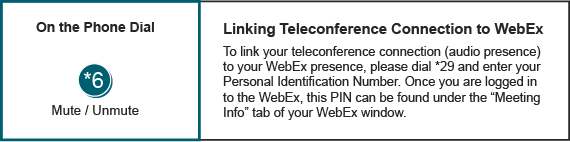 Future Meeting DatesFuture Meeting DatesFuture Meeting DatesDecember 18, 20191:00 p.m. – 4:00 p.m.Conference CallJanuary 16, 20201:00 p.m. – 4:00 p.m.Conference CallFebruary 25, 20209:00 a.m. – 12:00 p.m.Conference CallMarch 19, 20201:00 p.m. – 4:00 p.m.Conference CallApril 13, 20201:00 p.m. – 4:00 p.m.Conference CallMay 21, 20201:00 p.m. – 4:00 p.m.Conference CallJune 23, 20201:00 p.m. – 4:00 p.m.Conference CallJuly 16, 20201:00 p.m. – 4:00 p.m.Conference CallAugust 13, 20201:00 p.m. – 4:00 p.m.Conference CallSeptember 10, 20201:00 p.m. – 4:00 p.m.Conference CallOctober 15, 20201:00 p.m. – 4:00 p.m.Conference CallNovember 18, 20201:00 p.m. – 4:00 p.m.Conference CallDecember 16, 20209:00 a.m. – 12:00 p.m.Conference Call